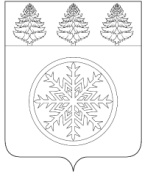 РОССИЙСКАЯ ФЕДЕРАЦИЯИРКУТСКАЯ ОБЛАСТЬАдминистрацияЗиминского городского муниципального образованияП О С Т А Н О В Л Е Н И Еот 30.06.2021                          Зима                               № 532_ О внесении изменений в постановление администрации Зиминского городского муниципального образования от 14.10.2020 № 833 «О режиме функционирования повышенной готовности для муниципального звена территориальной подсистемы РС ЧС» В соответствии с Федеральным законом от 21.11.1994 № 68-ФЗ «О защите населения и территорий от чрезвычайных ситуаций природного и техногенного характера», Указом Президента Российской Федерации от 11.05.2020 № 316 «Об обеспечении порядка продления действия мер по обеспечению санитарно-эпидемиологического благополучия населения в субъектах Российской Федерации в связи с распространением новой коронавирусной инфекции (COVID-19)», Указом Губернатора Иркутской области от 12.10.2020 № 279-уг «О режиме функционирования повышенной готовности для территориальной подсистемы Иркутской области единой государственной системы предупреждения и ликвидации чрезвычайных ситуаций», руководствуясь статьей 28 Устава Зиминского городского муниципального образования, администрация Зиминского городского муниципального образованияП О С Т А Н О В Л Я Е Т:Внести в постановление администрации Зиминского городского муниципального образования от 14.10.2020 № 833 «О режиме функционирования повышенной готовности для муниципального звена территориальной подсистемы РС ЧС» следующие изменения: пункт 4 дополнить абзацем следующего содержания:«Отделу ГО, ЧС им ОПБ администрации Зиминского городского муниципального образования (Вельможин В.М.) организовать предоставление в оперативный штаб по предотвращению завоза и распространения коронавирусной инфекции COVID-19 на территории Иркутской области в ежедневном режиме отчетов о проведенных проверках соблюдения мер профилактики, противоэпидемических мероприятий.».Настоящее постановление подлежит опубликованию в общественно-политическом еженедельнике г. Зимы и Зиминского района «Новая Приокская правда» и размещению на официальном сайте администрации Зиминского городского муниципального образования в информационно-телекоммуникационной сети «Интернет».Контроль за исполнением настоящего постановления оставляю за собой.Мэр Зиминского городского муниципального образования						А.Н. Коновалов